鉅登團膳公司使用國產液蛋證明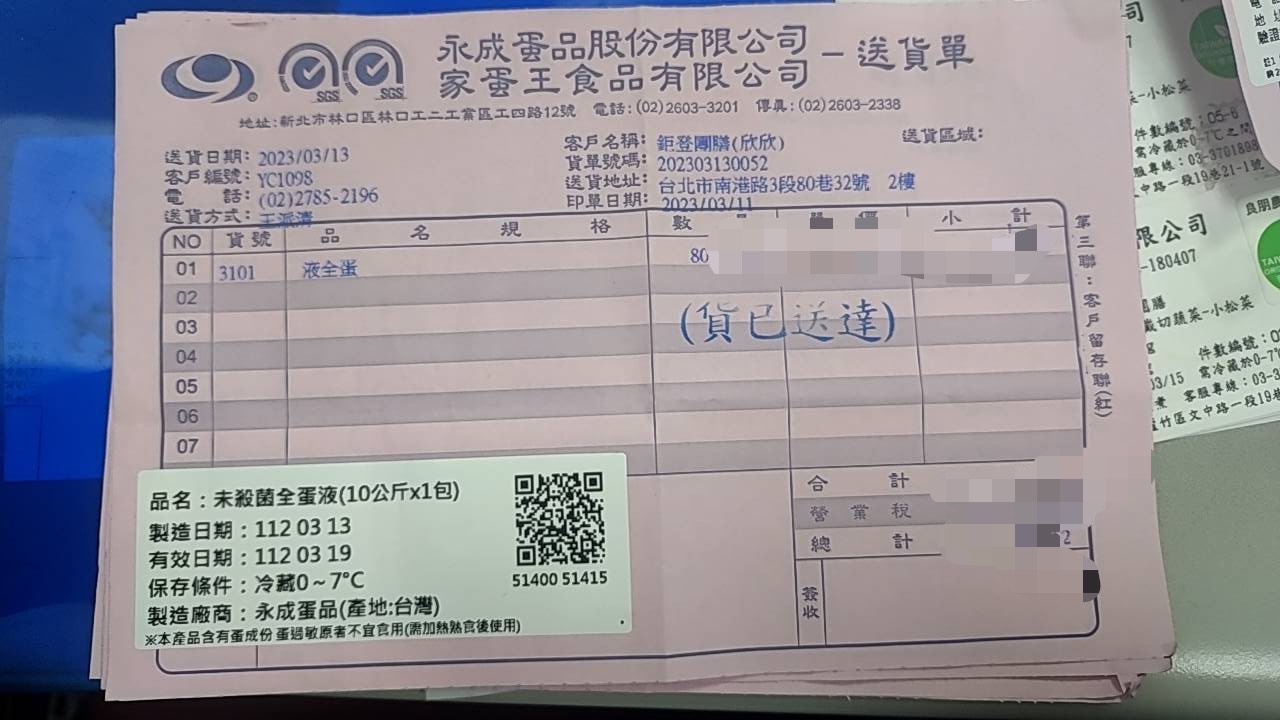 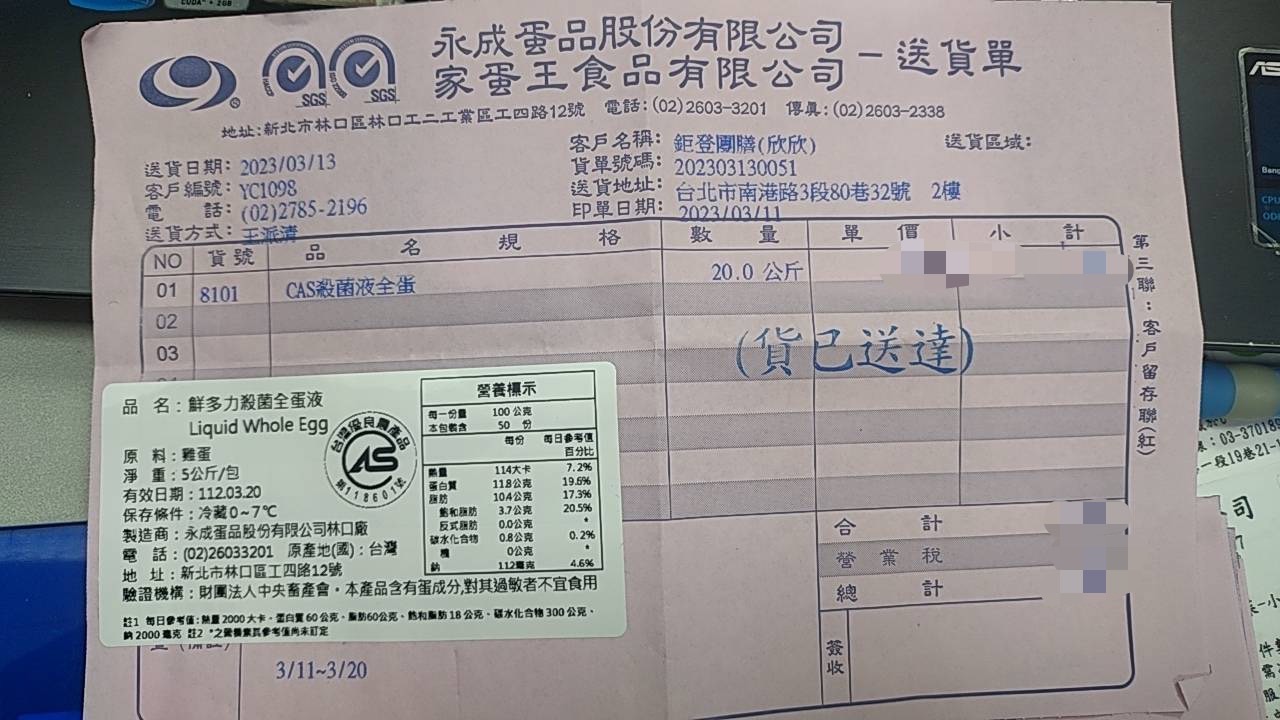 